Name ________________________________MONDAYDirections: Using the formula base x height ÷ 2, find the area for the following right triangles. 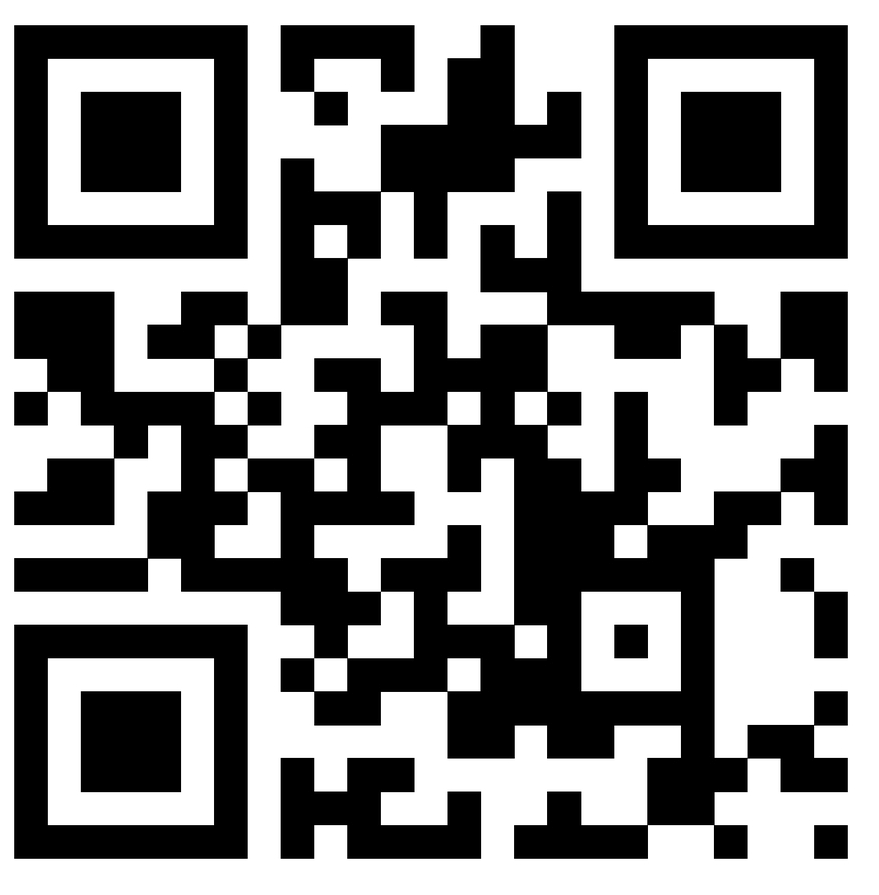 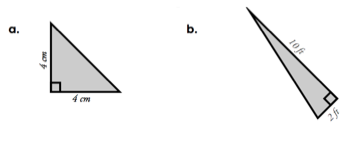 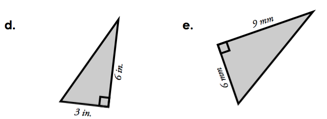 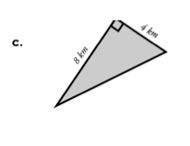 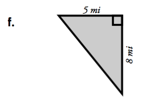 www.forrestmath.weebly.com Area of Triangles/VolumeTUESDAY1. Explain why you have to divide (base x height) by two in order to find the area of a triangle. ________________________________________________________________________________________________________Directions: find the area for the following right triangles2. 		3. 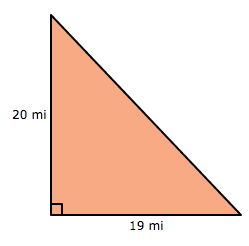 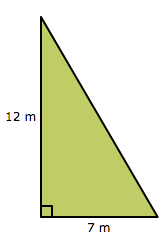 4. 			5. 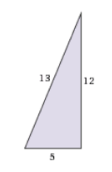 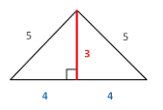 Write the formulas that you would use to find:6. Perimeter - _____________________7. Area of a Square/Rectangle - ________________________WEDNESDAYPart I: Write the formula that you use to find each of the following…1) perimeter  - _______________________________________2) area of a square/rectangle -___________________________3) area of a right triangle - _____________________________ 4) volume of an figure - ________________________________Part II: Find the volume of the following irregular figures made of cubes.5) 			6) 			7) 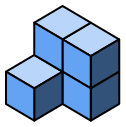 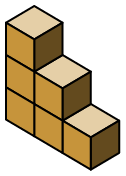 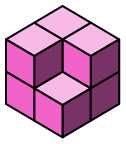 ____________	       ___________ 	___________Part III: Review. Elapsed Time.8)  On Monday there wasn’t any traffic on the road when Mrs. Townsend left the house for a mini road trip. She arrived at her destination at 10:25 am and it took her 4 hours and 38 minutes to get there. What time did Mrs. Townsend leave the house?www.forrestmath.weebly.com THURSDAYPart I: Find the volume of the following figures. 1) 				2)  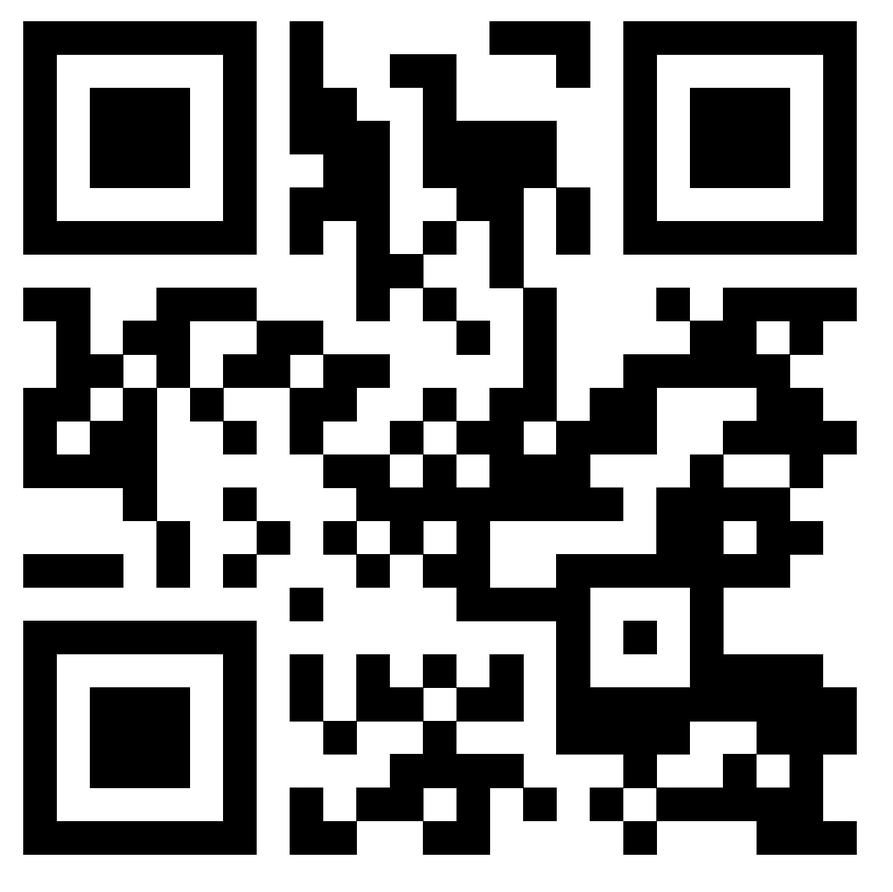 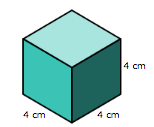 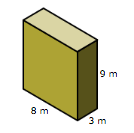 	_________			___________3)				4)  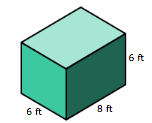 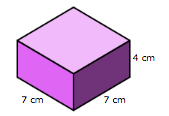 	__________			___________Part I: Solve the following word problems involving volume.1) I want to stack 8 books on a shelf. Each book is 19 cm. wide, 26 cm. long, and 2 cm. thick. What is the volume taken up by these books?2) The ecology club is going to start recycling again at Forrest! The recycling bins look like the figure below.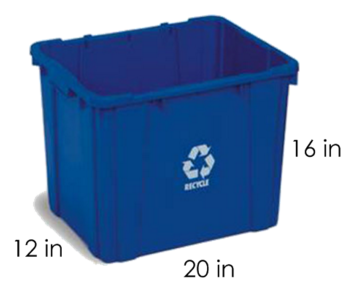 What is the volume of paper that onerecycling bin can hold?  __________What is the volume that 26 recycling binscan hold?   ____________3) The dimensions of a fish tank are as follows:  13 inches long, 10 inches wide, and 17 inches deep. What is the volume of water that this fish tank can hold?